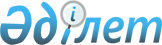 Об утверждении типовой формы заключения временного управляющего о финансовом положении должника
					
			Утративший силу
			
			
		
					Приказ Заместителя Премьер-Министра Республики Казахстан - Министра финансов Республики Казахстан от 12 мая 2014 года № 218. Зарегистрирован в Министерстве юстиции Республики Казахстан 16 июня 2014 года № 9519. Утратил силу приказом Министра финансов Республики Казахстан от 29 июля 2020 года № 695 (вводится в действие по истечении десяти календарных дней после дня его первого официального опубликования)
      Сноска. Утратил силу приказом Министра финансов РК от 29.07.2020 № 695 (вводится в действие по истечении десяти календарных дней после дня его первого официального опубликования).
      В соответствии с подпунктом 22) статьи 15 Закона Республики Казахстан от 7 марта 2014 года "О реабилитации и банкротстве", ПРИКАЗЫВАЮ:
      1. Утвердить прилагаемую типовую форму заключения временного управляющего о финансовом положении должника.
      2. Департаменту методологии распоряжения республиканским государственным имуществом и процедур реабилитации и банкротства (Адилханов Д.Б.) обеспечить:
      1) государственную регистрацию настоящего приказа в Министерстве юстиции Республики Казахстан и его официального опубликование; 
      2) размещение настоящего приказа на интернет-ресурсе Министерства финансов Республики Казахстан.
      3. Контроль за исполнением настоящего приказа возложить на директора Департамента методологии распоряжения республиканским государственным имуществом и процедур реабилитации и банкротства Адилханова Д.Б.
      4. Настоящий приказ вводится в действие по истечении десяти календарных дней со дня его первого официального опубликования.
      Форма             Типовая форма заключения временного управляющего
о финансовом положении должника
      _________                                      ______________________
       (дата)                                           (место составления) 
            Во исполнение определения _____________________________________
                                                 (наименование суда)
      суда от ____________________________, а также на основании подпункта
                (дата вынесения определения)
      2) пункта 2cf1  статьи 88 Закона Республики Казахстан от 7 марта 2014
      года "О реабилитации и банкротстве" мною, временным управляющим
      _______________________
      _____________________________________________________________________
                         фамилия, имя, отчество (при его наличии)
      составлено заключение о финансовом положении должника
      ____________________________________________________________________.
           (фамилия, имя, отчество (при его наличии) или наименование должника) 1. Общие сведения о должнике
           1. Общие сведения о должнике отражены в приложении 1 к
      настоящей типовой форме заключения.   2. Организационно-правовые мероприятия
            2. Определение о возбуждении производства по делу о
      банкротстве: "___" __________ 20__ года
      _________________________________________.
                 (наименование суда)
            3. Определение о назначении временного управляющего: 
      "___" __________ 20__ года
      _________________________________________. 
                   (наименование суда)
            4. Направление в уполномоченный орган объявления о возбуждении
      дела о банкротстве и порядке заявления требований кредиторами на
      государственном и русском языках для размещения на интернет-ресурсе
      уполномоченного органа от "___" __________ 20__года.
           5. Объявление о возбуждении дела о банкротстве и порядке
      заявления требований кредиторами размещен на интернет-ресурсе
      уполномоченного органа от "___" __________ 20__года. 3. Сведения о кредиторах, влияющие на составление заключения
            6. У должника имеются/не имеются другие кредиторы, кроме
      заявителя (отразить действительное).
           7. Требования кредитора-заявителя о признании должника
      банкротом являются обоснованными/необоснованными (отразить
      действительное):
      требования обоснованны: _____________________________________ ______ 
                               (указать основание, размер требования и дату
                                                 его возникновения)
      требования необоснованны:____________________________________ ______ 
                               (указать основание, на которых сделан вывод о
                                                  необоснованности
      _____________________________________________________________________
       требований кредитора-заявителя: наличие акта сверки, платежного поручения и (или)
          иных документов, свидетельствующих об отсутствии задолженности у должника перед
                                         кредитором-заявителем) 4. Текущее финансовое положение должника
      8. Бухгалтерский баланс должника отражен в приложении 2 к
      настоящей типовой форме заключения (в случае отсутствия у должника
      других кредиторов, кроме заявителя, указанное приложение не
      заполняется и не прикладывается к заключению).
      9. Отчет о прибылях и убытках отражен в приложении 3 к
      настоящей типовой форме заключения (в случае отсутствия у должника
      других кредиторов, кроме заявителя, указанное приложение не
      заполняется и не прикладывается к заключению).
      10. Отчет о движении денежных средств отражен в приложении 4 к
      настоящей типовой форме заключения (в случае отсутствия у должника
      других кредиторов, кроме заявителя, указанное приложение не
      заполняется и не прикладывается к заключению).  5. Информация о совершенных сделках, связанных с реализацией
(приобретением, отчуждением) имущества (активов)
      11. Информация о совершенных сделках, связанных с реализацией
      (приобретением, отчуждением) имущества (активов) отражена в
      приложении 5 к настоящей типовой форме заключения (в случае
      отсутствия у должника других кредиторов, кроме заявителя, указанное
      приложение не заполняется и не прикладывается).  6. Расчет показателей, отражающих степень
финансовой устойчивости должника
            12. Коэффициент текущей ликвидности _________________________.
            13. Коэффициент срочной ликвидности _________________________.
            14. Показатели финансовой зависимости ________________________.
            15. Оборачиваемость дебиторской задолженности ________________.
            16. Оборачиваемость кредиторской задолженности _______________.
      17. Расчеты показателей, отражающих степень финансовой
      устойчивости должника, производятся согласно приложению 6 к настоящей
      типовой форме заключения (в случае отсутствия у должника других
      кредиторов, кроме заявителя, указанные расчеты не производятся).  7. Заключение
      18. По результатам осуществления сбора сведений о финансовом
      состоянии должника прихожу к следующему выводу:
      _____________________________________________________________________
      _____________________________________________________________________
      _____________________________________________________________________
      _____________________________________________________________________
      _____________________________________________________________________
      _____________________________________________________________________
      _____________________________________________________________________
      _____________________________________________________________________
      _____________________________________________________________________
      _____________________________________________________________________
      _____________________________________________________________________
      _____________________________.
           Примечание. Вывод в заключении должен быть одним из
      предусмотренных статьей 49 Закона Республики Казахстан от 7 марта
      2014 года "О реабилитации и банкротстве".
            Временный управляющий _____________       _____________________
                                      (подпись)              (фамилия, имя, отчество
                                                                         (при его наличии)  Общие сведения о должнике
            Временный управляющий _______________________________
                                  фамилия, имя, отчество (при его наличии)
            подпись ___________  Бухгалтерский баланс должника
      * в случае незаполнения таблицы указывается причина:
      ____________________________________________________________________.
      Временный управляющий ______________________________________
                                фамилия, имя, отчество (при его наличии)
      Подпись ______________  Отчет о прибылях и убытках
      * в случае незаполнения таблицы указывается причина:
      ____________________________________________________________________.
      Временный управляющий ______________________________________
                                фамилия, имя, отчество (при его наличии)
      подпись ______________ Отчет о движении денежных средств
      * в случае незаполнения таблицы указывается причина:
      ____________________________________________________________________.
      Временный управляющий ______________________________________
                                фамилия, имя, отчество (при его наличии)
      Подпись ______________ Информация о совершенных сделках, связанных с реализацией
(приобретением, отчуждением) имущества (активов)
      Временный управляющий ______________________________________
                                фамилия, имя, отчество (при его наличии)
      подпись ______________ Расчет показателей,
отражающих степень финансовой устойчивости должника
      Показатели, отражающие степень финансовой устойчивости, используются временным управляющим при составлении заключения о финансовом положении должника. 1. Коэффициент текущей ликвидности
      1. Коэффициент текущей ликвидности позволяет оценить, насколько текущие активы покрывают текущую кредиторскую задолженность. 
      2. Расчет коэффициента текущей ликвидности:
      коэффициент текущей ликвидности = Текущие активы / (Текущие пассивы – (Доходы БП + Резервы ПРП), где:
      Доходы БП – доходы будущих периодов, в денежных единицах;
      Резервы ПРП – резервы предстоящих расходов и платежей.
      3. Размер коэффициента текущей ликвидности менее 1, свидетельствует о превышении пассивов над активами, что является показателем финансового неблагополучия.
      4. Данный показатель не может быть достаточно объективным для предприятий сферы обслуживания. 2. Коэффициент срочной ликвидности
      5. Коэффициент срочной ликвидности позволяет оценить насколько дебиторская задолженность в сумме с денежными средствами покрывает размер текущей кредиторской задолженности. 
      6. Расчет коэффициент срочной ликвидности:
      коэффициент срочной ликвидности = Денежные средства + КФВ + ДЗ + Готовая продукция / (Текущие пассивы – (Доходы БП + Резервы ПРП)), где:
      КФВ – краткосрочные финансовые вложения, в денежных единицах;
      ДЗ – дебиторская задолженность.
      7. Размер коэффициента срочной ликвидности менее 0,5 свидетельствует о невысокой способности предприятия погасить текущую кредиторскую задолженность за счет более ликвидных текущих активов в случае срочной необходимости.  3. Показатели финансовой зависимости
      8. При оценке финансовой зависимости используется два коэффициента, которые рассчитываются следующим образом:
      К1 = обязательства / активы 
      Чем меньше значение, тем меньше зависимость должника от кредиторов, и больше устойчивость финансового состояния. 
      К2 = обязательства / собственный капитал
      Чем меньше значение, тем больше размер собственного капитала по отношению к обязательствам, тем выше финансовая устойчивость. 4. Оборачиваемость дебиторской задолженности
      9. Оборачиваемость дебиторской задолженности показывает, через какое количество дней оборачивается дебиторская задолженность и рассчитывается как: 
      срок погашения дебиторской задолженности = (дебиторская задолженность / выручка) х 30 дней.
      10. Данный показатель показывает проблемы с дебиторами. Чем длиннее период оборота дебиторской задолженности, тем больше дефицит ликвидности у предприятия и выше риск для финансовой устойчивости.  5. Оборачиваемость кредиторской задолженности
      11. Оборачиваемость кредиторской задолженности показывает, через сколько дней оборачивается кредиторская задолженность за период и рассчитывается как: 
      Срок погашения кредиторской задолженности = (кредиторская задолженность / выручка) х 30 дней.
      12. Чем больше срок оборачиваемости кредиторской задолженности, тем меньше риск возникновения дефицита денежных средств у предприятия. Данный показатель следует сравнивать с показателем оборачиваемости дебиторской задолженности. Если сроки погашения дебиторской задолженности длиннее сроков погашения кредиторской задолженности, это может свидетельствовать о том, что предприятие не может использовать денежные средства от выплаты дебиторской задолженности для погашения своей кредиторской задолженность. А значит, предприятие вынуждено резервировать денежные средства для погашения кредиторской задолженности, или даже может возникнуть риск разрыва платежей. 
					© 2012. РГП на ПХВ «Институт законодательства и правовой информации Республики Казахстан» Министерства юстиции Республики Казахстан
				
Заместитель Премьер-Министра
Республики Казахстан-
Министр финансов 
Республики Казахстан
Б. СултановУтверждена
приказом Заместителя
Премьер-Министра Республики
Казахстан - Министра финансов
Республики Казахстан
от 12 мая 2014 года № 218Приложение 1
к типовой форме заключения
временного управляющего о
финансовом положении должника
№
Наименование показателей
Информация
1
Сведения о должнике
1.1
Фамилия, имя, отчество (при его наличии)/Наименование 
1.2
Индивидуальный идентификационный номер/Бизнес-идентификационный номер
1.3
Организационно-правовая форма 
1.4
Юридический адрес, телефон
1.5
Вид экономической деятельности (ОКЭД)
1.6
Осуществление производственной деятельности
2
Сведения о руководителе (ях)
2.1
Фамилия, имя, отчество (при его наличии) 
2.2
Индивидуальный идентификационный номер
2.3
Период руководства
2.4
Адрес места жительства, телефон
3
Сведения об учредителе (ях)
3.1
Наименование/ Фамилия, имя, отчество (при наличии)
3.2
Индивидуальный идентификационный номер/Бизнес-идентификационный номер
3.3
Размеры доли (ей)
3.4
Юридический адрес, телефон
4
Размер уставного капитала 
5
Сведения об участии государства в уставном капитале, % 
6
Сведения об участии собственника имущества должника (уполномоченного им органа), учредителя (участника) и (или) должностного лица (лиц) должника в иных юридических лицах:
6.1
Фамилия, имя, отчество (при его наличии)/Наименование 
6.2
Индивидуальный идентификационный номер/Бизнес-идентификационный номер
6.3
Доля участия
6.4
Юридический адрес, место жительства, телефон
7
Сведения о государственной регистрации 
7.1
Дата регистрации (перерегистрации)
7.2
Регистрационный номер
7.3
Место нахождения 
7.4
Основание регистрации (вновь созданное, преобразование, слияние и другое)
7.5
Основание перерегистрации (уменьшение размера уставного капитала, изменение наименования и другое)
8
Сведения о регистрации структурных подразделений 
8.1
Наименование 
8.2
Бизнес идентификационный номер
8.3
Дата регистрации в органах юстиции
8.4
Фамилия, имя, отчество ( при его наличии) руководителя
8.5
Юридический адрес, место жительства, телефонПриложение 2
к типовой форме заключения
временного управляющего о
финансовом положении должника
Активы
код строки
За третий год, предшествующий году, в котором возбуждено дело о банкротстве
За второй год, предшествующий году, в котором возбуждено дело о банкротстве
За первый год, предшествующий году, в котором возбуждено дело о банкротстве
На дату возбуждения дела о банкротстве
I. Краткосрочные активы
Денежные средства и их эквиваленты
010
Финансовые активы
011
Производные финансовые инструменты
012
Краткосрочная торговая и прочая дебиторская задолженность
013
Текущий подоходный налог
014
Запасы
015
Прочие краткосрочные активы
016
ИТОГО краткосрочных активов (сумма строк с 010 по 016) 
100
II. Долгосрочные активы
Финансовые активы
110
Производные финансовые инструменты
111
Прочие долгосрочные финансовые активы
112
Долгосрочная торговая и прочая дебиторская задолженность
113
Инвестиции, учитываемые методом долевого участия
114
Инвестиционное имущество
115
Основные средства
116
Биологические активы
117
Нематериальные активы
118
Отложенные налоговые активы
119
Прочие долгосрочные активы
120
ИТОГО долгосрочных активов (сумма строк с 110 по 120)
200
БАЛАНС (строка 100 + строка 200)
Обязательства и капитал 
Код строки
За 3 года, предшествующих году, в котором возбуждено дело о банкротстве
За 2 года, предшествующих году, в котором возбуждено дело о банкротстве
За 1 год, предшествующий году, в котором возбуждено дело о банкротстве
На дату возбуждения дела о банкротстве
III. Краткосрочные обязательства
Займы
210
Производные финансовые инструменты
211
Краткосрочная торговая и прочая кредиторская задолженность
212
Текущие налоговые обязательства по подоходному налогу
213
Вознаграждения работниками
214
Прочие краткосрочные обязательства
215
ИТОГО краткосрочных обязательств (сумма строк с 210 по 215)
300
IV. Долгосрочные обязательства
Займы
310
Производные финансовые инструменты
311
Долгосрочная торговая и прочая кредиторская задолженность
312
Отложенные налоговые обязательства
313
Прочие долгосрочные обязательства
314
ИТОГО долгосрочных обязательств(сумма строк с 310 по 314)
400
V. Капитал
Уставный (акционерный) капитал
410
Эмиссионный доход
411
Выкупленные собственные долевые инструменты
412
Резервы
413
Нераспределенная прибыль (непокрытый убыток)
414
ИТОГО капитал, относимый на собственников материнской организации(сумма строк с 410 по 414)
420
Доля неконтролирующих собственников
421
ВСЕГО капитал (строка 420 + строка 421)
500
БАЛАНС (строка 300+строка 301+строка 400+ строка 500)Приложение 3
к типовой форме заключения
временного управляющего о
финансовом положении должника
Наименование показателей
Код строки
За третий год, предшествующий году, в котором возбуждено дело о банкротстве
За второй год, предшествующий год, в котором возбуждено дело о банкротстве
За первый год, предшествующий году, в котором возбуждено дело о банкротстве
На дату возбуждения дела о банкротстве
Выручка 
010
Себестоимость реализованных товаров и услуг
011
Валовая прибыль (строка 010 - строка 011)
012
Расходы по реализации 
013
Административные расходы
014
Прочие расходы
015
Прочие доходы
016
ИТОГО операционная прибыль (убыток) (+/-строки с 012 по 016)
020
Доходы по финансированию
021
Расходы по финансированию
022
Прибыль (убыток) (+/-строки с 020 по 022)
100
Расходы по подоходному налогу
101
Прибыль за год (+/-строки с 100 по 101), относимая на:
200
собственников материнской организации
долю неконтролирующих собственников
Прочая совокупная прибыль, всего (сумма строк с 310 по 311), в том числе:
300
переоценка основных средств
310
переоценка финансовых активов
311
Общая совокупная прибыль (строка 200 + строка 300), относимая на:
400
собственников материнской организации
долю неконтролирующих собственников
Прибыль на акцию
500Приложение 4
к типовой форме заключения
временного управляющего о
финансовом положении должника
Наименование показателей
Код строки
За третий год, предшествующий
году, в котором возбуждено дело о банкротстве 
За второй год, предшествующий
году, в котором возбуждено дело о банкротстве 
За первый год, предшествующий
году, в котором возбуждено дело о банкротстве
На дату возбуждения дела о банкротстве
I. Движение денежных средств от операционной деятельности 
I. Движение денежных средств от операционной деятельности 
I. Движение денежных средств от операционной деятельности 
I. Движение денежных средств от операционной деятельности 
I. Движение денежных средств от операционной деятельности 
I. Движение денежных средств от операционной деятельности 
1. Поступление денежных средств, всего (сумма строк с 011 по 015) в том числе:
010
реализация товаров и услуг
011
прочая выручка
012
авансы, полученные от покупателей, заказчиков
013
полученные вознаграждения
014
прочие поступления
015
2. Выбытие денежных средств, всего (сумма строк с 021 по 026) в том числе:
020
платежи поставщикам за товары и услуги
021
авансы, выданные поставщикам товаров и услуг
022
выплаты по заработной плате
023
выплата вознаграждения 
024
подоходный налог и другие платежи в бюджет
025
прочие выплаты
026
3. Чистая сумма денежных средств от операционной деятельности (строка 010 - строка 020)
030
II. Движение денежных средств от инвестиционной деятельности
II. Движение денежных средств от инвестиционной деятельности
II. Движение денежных средств от инвестиционной деятельности
II. Движение денежных средств от инвестиционной деятельности
II. Движение денежных средств от инвестиционной деятельности
II. Движение денежных средств от инвестиционной деятельности
1. Поступление денежных средств, всего (сумма строк с 041 по 046) в том числе
040
реализация основных средств
041
реализация нематериальных активов
042
реализация других долгосрочных активов
043
полученные дивиденды
044
полученные вознаграждения
045
прочие поступления
046
2. Выбытие денежных средств, всего (сумма строк с 051 по 055) в том числе:
050
приобретение основных средств
051
приобретение нематериальных активов
052
приобретение других долгосрочных активов
053
предоставление займов
054
прочие выплаты
055
3. Чистая сумма денежных средств от инвестиционной деятельности (строка 040 - строка 050)
060
III. Движение денежных средств от финансовой деятельности
III. Движение денежных средств от финансовой деятельности
III. Движение денежных средств от финансовой деятельности
III. Движение денежных средств от финансовой деятельности
III. Движение денежных средств от финансовой деятельности
III. Движение денежных средств от финансовой деятельности
1. Поступление денежных средств, всего (сумма строк с 071 по 074) в том числе:
070
эмиссия акций и других финансовых инструментов
071
получение займов
072
полученные вознаграждения 
073
прочие поступления
074
2. Выбытие денежных средств, всего (сумма строк с 080 по 085) в том числе
080
погашение займов
081
выплата вознаграждения 
082
выплата дивидендов
083
выплаты собственникам по акциям организации
084
прочие выбытия
085
3. Чистая сумма денежных средств от финансовой деятельности
090
4. Влияние обменных курсов валют к тенге
100
5. Увеличение +/- уменьшение денежных средств (строка 030 +/- строка 060 +/- строка 090+/-100)
110
6. Денежные средства и их эквиваленты на начало отчетного периода
120
7. Денежные средства и их эквиваленты на конец отчетного периода
130Приложение 5
к типовой форме заключения
временного управляющего о
финансовом положении должника
№
Сведения о запросах
Сведения о запросах
Сведения о запросах
Сведения о запросах
Сведения о сделках
Сведения о сделках
Сведения о сделках
Сведения о сделках
Сведения о сделках
Сведения о сделках
Сведения о сделках
№
Государственный орган, в который направлен запрос
Дата направления запроса
Дата получения ответа
Краткое содержание ответа
Сделка, совершенная до возбуждения дела о банкротстве
Сделка, совершенная до возбуждения дела о банкротстве
Сделка, совершенная до возбуждения дела о банкротстве
Сделка, совершенная до возбуждения дела о банкротстве
Сделка, совершенная до возбуждения дела о банкротстве
Документ, подтверждающий факт совершения сделки
Наличие в сделке оснований для признания ее недействительной
№
Государственный орган, в который направлен запрос
Дата направления запроса
Дата получения ответа
Краткое содержание ответа
Вид сделки
Цена
Срок оплаты
Способ оплаты
Сумма фактической оплаты
Документ, подтверждающий факт совершения сделки
Наличие в сделке оснований для признания ее недействительной
А
Б
1
2
3
4
5
6
7
8
9
10
1
2
3Приложение 6
к типовой форме заключения
временного управляющего
о финансовом положении должника